Become a Person of 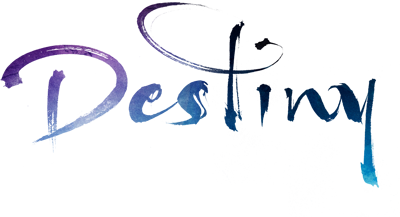 A.	A Person of Destiny is not Content with the NowDesire: SuccessProsperityPleasurePositionFameEducationDanger: DestructionThe drive for wealth and power can become all ConsumingAll such goals will be Irrelevant when you stand before GodDifference: ServiceJesus calls you to Give your life to make a DifferenceB.	A Person of Destiny is Focused on EternitySet your Sights upon a Higher GoalMissionary Jim Elliot: “He is no fool who gives up what he cannot Keep to gain what he cannot Lose”Live your Life for that which is GreaterHorace Mann: “Be ashamed to Die until you have won some Victory for humanity”Realize Who you are in Jesus ChristYou are a Chosen person seated in Heavenly places; Eph 2:6Action steps:  Listen to what Jesus says, not what the enemy says.
 Live in the light of Eternity.  Step out in Faith and into your Destiny!Honolulu Assembly of God  May 7, 2023